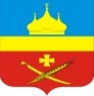 РоссияРостовская область Егорлыкский районАдминистрация Егорлыкского сельского поселенияПОСТАНОВЛЕНИЕ«   16  »      мая          20 17  г. 	          №    162     	                    ст. Егорлыкская.О внесении изменений в постановление АдминистрацииЕгорлыкского сельского поселения от 14.10.2013 №305а«Обеспечение качественными жилищно-коммунальными услугами  населения Егорлыкского сельского поселения».	   В связи с необходимостью уточнения программных мероприятий и корректировки объемов финансирования муниципальной программы Егорлыкского сельского поселения «Обеспечение качественными жилищно-коммунальными услугами населения Егорлыкского сельского поселения» в соответствии с решениями Собрания депутатов Егорлыкского сельского поселения от 25.04.2017 №36 «О внесении изменений в решение Собрания депутатов Егорлыкского сельского поселения от 27.12.2016 №15 «О бюджете Егорлыкского сельского поселения Егорлыкского района на 2017 год и на плановый период 2018 и 2019 годов», на основании постановлений Администрации Егорлыкского сельского поселения от 13.09.2013 №275 «Об утверждении Порядка разработки, реализации и оценки эффективности муниципальных программ Егорлыкского сельского поселения», от 13.09.2013 №277 «Об утверждении методических рекомендаций по разработке и реализации муниципальных программ Егорлыкского сельского поселения», ПОСТАНОВЛЯЮ:1.Внести в приложение к постановлению Администрации Егорлыкского сельского поселения от 14.10.2013 №305а «Обеспечение качественными жилищно-коммунальными услугами населения Егорлыкского сельского поселения», изменения согласно приложению.2.Контроль за исполнением настоящего постановления оставляю за собой.3.Постановление вступает в силу с момента подписания.Глава Егорлыкскогосельского поселения   ___________________    И.И. Гулай Постановление вносит:сектор  муниципальногохозяйства.Приложение№1к постановлению Администрации Егорлыкского сельского поселенияот «16» мая  2017 года  №162Изменения,вносимые в приложение к постановлению Администрации Егорлыкского сельского поселения от 14.10.2013 № 305а «Об утверждении муниципальной программы Егорлыкского сельского поселения «Обеспечение качественными жилищно-коммунальными услугами населения Егорлыкского сельского поселения»1. В разделе «Паспорт муниципальной программы Егорлыкского сельского поселения «Обеспечение качественными жилищно-коммунальными услугами населения Егорлыкского сельского поселения» подраздел «Ресурсное обеспечение муниципальной программы» изложить в редакции:2.В раздел 4 «Информация по ресурсному обеспечению муниципальной программы» первый абзац изложить в редакции:Общий объем финансового обеспечения реализации муниципальной программы в 2014 – 2020 годах составляет 1910,6 тыс. рублей (в текущих ценах) за счет всех источников финансирования, в том числе:за счет средств областного бюджета – 86,8 тыс. рублей;за счет средств местных бюджетов – 1823,8 тыс. рублей.3.В разделе 7 «Паспорт подпрограммы «Создание условий для обеспечения качественными коммунальными услугами населения Егорлыкского сельского поселения» подраздел «Ресурсное обеспечение муниципальной подпрограммы» изложить в редакции:4. В разделе 7.5 «Информация по ресурсному обеспечению подпрограммы» второй абзац изложить в редакции:Общий объем финансового обеспечения реализации подпрограммы в 2014 – 2020 годах составляет 1710,6 тыс. рублей (в текущих ценах) за счет всех источников финансирования, в том числе:за счет средств областного бюджета – 86,8тыс. рублей;за счет средств местных бюджетов – 1623,8,8 тыс. рублей;Объем финансирования подпрограммы подлежит ежегодному уточнению.  5.В разделе 8.1. «Паспорт подпрограммы «Обеспечение реализации муниципальной программы» «Обеспечение качественными жилищно-коммунальными услугами населения Егорлыкского сельского поселения» подраздел «Ресурсное обеспечение муниципальной подпрограммы» изложить в редакции:6. В разделе 8.5. «Информация по ресурсному обеспечению подпрограммы» второй абзац изложить в редакции:Объем финансового обеспечения подпрограммы  в 2017 – 2020 годах составит 200,00 тыс. рублей, в том числе:в 2017 году – 50,00 тыс. рублей;в 2018 году – 50,00 тыс. рублей;в 2019 году – 50,00 тыс. рублей;в 2020 году – 50,00 тыс. рублей.Объем финансирования подпрограммы подлежит ежегодному уточнению.Приложение № 5к муниципальной программе Егорлыкского сельского поселения «Обеспечение качественными жилищно-коммунальными услугами населения Егорлыкского сельского поселения»7. Приложение № 5 изложить в редакции:РАСХОДЫ местного бюджета на реализацию муниципальной программы Егорлыкского сельского поселения
«Обеспечение качественными жилищно-коммунальными услугами населения Егорлыкского сельского поселения»Приложение № 6к муниципальной программе Егорлыкского сельского поселения «Обеспечение качественными жилищно-коммунальными услугами населения Егорлыкского сельского поселения»8. Приложение № 6 изложить в редакции:РАСХОДЫ областного и местного бюджетов на реализацию муниципальной программы Егорлыкского сельского поселения
«Обеспечение качественными жилищно-коммунальными услугами населения Егорлыкского сельского поселения»Ресурсное обеспечение муниципальной программыОбщий объем финансирования муниципальной программы на 2014-2020 годы составит:за счет всех источников финансирования – *1910,6 тыс. рублейв том числе:Областной бюджет:Всего, тыс. рублей – * 86,8 тыс. рублей.в 2014 год -   * 67,5 тыс. рублей;в 2015 год –  * 19,3 тыс. рублей;в 2016 год -   * 0,0 тыс. рублей;в 2017 году – * 0,0 тыс. рублей;в 2018 году – * 0,0  тыс. рублей;в 2019 году – * 0,0 тыс. рублей;в 2020 году – * 0,0 тыс. рублей;Местный бюджет:Всего тыс. рублей – * 1823,8 тыс. рублей. в 2014 год – *  851,6 тыс. рублей;в 2015 год –  * 512,8 тыс. рублей;в 2016 год –  * 74,4 тыс. рублей;в 2017 году – * 175,0 тыс. рублей;в 2018 году – * 80,0  тыс. рублей;в 2019 году – * 80,0 тыс. рублей;в 2020 году –*50,0 тыс. рублей;* Объемы средств бюджета поселения и средств областного бюджета для финансирования программы являются прогнозными и подлежат ежегодной  (ежеквартальной) корректировке в соответствии с решением Собрания депутатов Егорлыкского сельского поселения о бюджете поселения на соответствующий год. Собрания депутатов Егорлыкского сельского поселения о бюджете поселения на соответствующий год.Ресурсное обеспечение подпрограммы–Общий объем финансирования подпрограммы на 2014-2020 годы составит:за счет всех источников финансирования – *1710,6 тыс. рублейв том числе:Областной бюджет:Всего, тыс. рублей – * 86,8 тыс. рублей.в 2014 год -   * 67,5 тыс. рублей;в 2015 год –  * 19,3 тыс. рублей;в 2016 год -   * 0,0 тыс. рублей;в 2017 году – * 0,0 тыс. рублей;в 2018 году – * 0,0  тыс. рублей;в 2019 году – * 0,0 тыс. рублей;в 2020 году – * 0,0 тыс. рублей;Местный бюджет:Всего тыс. рублей – * 1623,8 тыс. рублей. в 2014 год – *  851,6 тыс. рублей;в 2015 год –  * 512,8 тыс. рублей;в 2016 год –  * 74,4 тыс. рублей;в 2017 году – * 125,0 тыс. рублей;в 2018 году – * 30,0  тыс. рублей;в 2019 году – * 30,0 тыс. рублей;в 2020 году –* 0,0 тыс. рублей; * Объемы средств бюджета поселения и средств областного бюджета для финансирования подпрограммы являются прогнозными и подлежат ежегодной  (ежеквартальной) корректировке в соответствии с решением Собрания депутатов Егорлыкского сельского поселения о бюджете поселения на соответствующий год.Ресурсное обеспечение подпрограммы–общий объем финансирования подпрограммы 2 
в 2017 – 2020 годах составляет 200,00  тыс. рублей за счет средств областного бюджета, в том числе:в 2017 году – *50,00 тыс. рублей;в 2018 году – *50,00 тыс. рублей;в 2019 году – *50,00 тыс. рублей;в 2020 году – *50,00 тыс. рублей;* Объемы средств бюджета поселения и средств областного бюджета для финансирования подпрограммы являются прогнозными и подлежат ежегодной  (ежеквартальной) корректировке в соответствии с решением Собрания депутатов Егорлыкского сельского поселения о бюджете поселения на соответствующий год.СтатусНаименование  муниципальной программы, подпрограммы муниципальной программы, основного мероприятияОтветственный исполнитель,  соисполнители,участники муниципальной программыКод бюджетной классификацииКод бюджетной классификацииКод бюджетной классификацииКод бюджетной классификацииРасходы (тыс. рублей), годыРасходы (тыс. рублей), годыРасходы (тыс. рублей), годыРасходы (тыс. рублей), годыРасходы (тыс. рублей), годыРасходы (тыс. рублей), годыРасходы (тыс. рублей), годыСтатусНаименование  муниципальной программы, подпрограммы муниципальной программы, основного мероприятияОтветственный исполнитель,  соисполнители,участники муниципальной программыГРБСР3ПрЦСРВР20142015201620172018201920201234567891011121314Муниципальная программа«Обеспечение качественными жилищно-коммунальными услугами населения Егорлыкского сельского поселения»Всего в том числе ХХХХ919,1532,174,4175,080,080,050,0Муниципальная программа«Обеспечение качественными жилищно-коммунальными услугами населения Егорлыкского сельского поселения»Администрация Егорлыкского сельского поселения951ХХХ919,1532,174,4175,080,080,050,0Подпрограмма 1Создание условий для обеспечения качественными коммунальными услугами населения Егорлыкского сельского поселенияАдминистрация Егорлыкского сельского поселения95105010110000000Х919,1532,174,4125,030,030,00Основное мероприятие 1Строительство, реконструкция и капитальный ремонт объектов водопроводно-канализационного хозяйства, включая разработку проектно – сметной документации Администрация Егорлыкского сельского поселения95105010110000000Х0000001.1.изготовление проектно-сметной документации на строительство инженерных сетей для малоэтажной застройки в микрорайоне "Военный городок" (2-я очередь)  951050201 1 242824050,050,01.2.изготовление проектно-сметной документации на «Капитальный ремонт 2-х накопительных резервуаров участка «Водоканал» предприятия ЕМУП «Коммунальник» в станице Егорлыкская Ростовской области951050201 1 610181082,71.3.Капитальный ремонт 2-х накопительных резервуаров участка «Водоканал» предприятия ЕМУП «Коммунальник» в станице Егорлыкская Ростовской области1.4.Софинансирование мероприятий по Капитальному ремонту 2-х накопительных резервуаров участка «Водоканал» предприятия ЕМУП «Коммунальник» в станице Егорлыкская Ростовской области1.5.изготовление проектно-сметной документации на капитальный ремонт  2-х буровых на воду скважин группового водозабора участка «Водоканал»--1.6.капитальный ремонт канализационной сети 951050201 1 6102810470,0--1.7.ремонт, содержание водопроводно –канализа-ционного хозяйства и теплоснабжения муниципального жилья951050101 1 2441240173,6114,81.8.Техническое, аварийное обслуживание и ремонт объектов газового хозяйства находящегося в муниципальной собственности -95,0Основное мероприятие 2Строительство, реконструкция и капитальный ремонт объектов теплоэнергетики, включая разработку проектно-сметной документацииАдминистрация Егорлыкского сельского поселения2.1изготовление проектно-сметной документации на капитальный ремонт  котельных№1,2 (инструментальное обследование)ХХХХ-------2.2ремонт, подготовка объектов теплоэнергетики (системы теплоснабжения) котельной № 3951050201 1 6108810-300,0Основное мероприятие 3Выделение субсидий для  возмещения предприятиям жилищно-коммунального хозяйства части платы граждан за коммунальные услуги в объеме, превышающем установленные индексы максимального роста размеры платы граждан за коммунальные услуги.Администрация Егорлыкского сельского поселения95105020110000000Х0000003.1.Выделение субсидий из областного бюджета для  возмещения предприятиям жилищно-коммунального хозяйства части платы граждан за коммунальные услуги в объеме, превышающем установленные индексы максимального роста размеры платы граждан за коммунальные услуги951050201 1 736681067,519,3--3.2.Софинансирование мероприятий на возмещение предприятиям жилищно-коммунального хозяйства части платы граждан за коммунальные услуги в объеме, превышающем установленные индексы максимального роста размеры платы граждан за коммунальные услуги951050201 1 61048107,41,3--3.3.Выделение субсидий из местного бюджета для  возмещения предприятиям жилищно-коммунального хозяйства части платы граждан за коммунальные услуги в объеме, превышающем установленные индексы максимального роста размеры платы граждан за коммунальные услуги951050201 1 610581020,928,5-Основное мероприятие 4Предоставление имущественного взноса Егорлыкского сельского поселения некоммерческой организации «Ростовский областной фонд содействия капитальному ремонту» на обеспечение мероприятий по капитальному ремонту многоквартирных домов 9510501011006827063047,068,224,430,030,030,0Подпрограмма 2Обеспечение реализации муниципальной программы» «Обеспечение качественными жилищно-коммунальными услугами населения Егорлыкского сельского поселения50,050,050,050,0Основное мероприятие 2.1Прочая закупка товаров, работ и услуг для обеспечения деятельности Администрации Егорлыкского сельского поселенияАдминистрация Егорлыкского сельского поселения50,050,050,050,0СтатусНаименование  муниципальной программы, подпрограммы Ответственный исполнитель,  соисполнителиОценка расходов (тыс. рублей), годыОценка расходов (тыс. рублей), годыОценка расходов (тыс. рублей), годыОценка расходов (тыс. рублей), годыОценка расходов (тыс. рублей), годыОценка расходов (тыс. рублей), годыОценка расходов (тыс. рублей), годыОценка расходов (тыс. рублей), годыСтатусНаименование  муниципальной программы, подпрограммы Ответственный исполнитель,  соисполнителивсего2014 2015 2016 2017 2018 2019 2020 1234567891011Муниципальная программа«Обеспечение качественными жилищно-коммунальными услугами населения Егорлыкского сельского поселения»всего 1910,6919,1532,174,4175,080,080,050,0Муниципальная программа«Обеспечение качественными жилищно-коммунальными услугами населения Егорлыкского сельского поселения»областной бюджет 86,867,519,30,00,00,00,00,0Муниципальная программа«Обеспечение качественными жилищно-коммунальными услугами населения Егорлыкского сельского поселения»местный бюджет1823,8851,6512,874,4175,080,080,050,0Подпрограмма«Создание условий для обеспечения качественнымикоммунальными услугами населения Егорлыкского сельского поселения»всего 1710,6919,1532,174,4125,030,030,00,0Подпрограмма«Создание условий для обеспечения качественнымикоммунальными услугами населения Егорлыкского сельского поселения»областной бюджет 86,867,519,30,00,00,00,00,0Подпрограмма«Создание условий для обеспечения качественнымикоммунальными услугами населения Егорлыкского сельского поселения»местный бюджет1623,8851,6512,874,4125,030,030,00,0ПодпрограммаОбеспечение реализации муниципальной программы» «Обеспечение качественными жилищно-коммунальными услугами населения Егорлыкского сельского поселениявсего 200,050,050,050,050,0ПодпрограммаОбеспечение реализации муниципальной программы» «Обеспечение качественными жилищно-коммунальными услугами населения Егорлыкского сельского поселенияобластной бюджет ПодпрограммаОбеспечение реализации муниципальной программы» «Обеспечение качественными жилищно-коммунальными услугами населения Егорлыкского сельского поселенияместный бюджет200,050,050,050,050,0